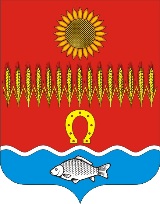 АДМИНИСТРАЦИЯ СОВЕТИНСКОГО СЕЛЬСКОГО ПОСЕЛЕНИЯНеклиновский район Ростовская областьПОСТАНОВЛЕНИЕсл. Советка08 декабря 2020г.                                                                                                № 48«Об утверждении Плана мероприятий на 2020 - 2021 годы по реализации на территории Советинского сельского поселения Стратегии государственной национальной политики Российской Федерации на период до 2025 года»Во исполнение Указа Президента Российской Федерации от 19.12.2012 № 1666 «О Стратегии государственной национальной политики Российской Федерации на период до 2025 года», в соответствии  с федеральным законом от 06.10.2003  №131-ФЗ «Об общих принципах организации местного самоуправления в Российской Федерации, руководствуясь Уставом муниципального образования «Советинское сельское поселение», утвержденным Решением Собрания депутатов Советинского сельского поселения  в целях обеспечения межнационального мира и согласия, гармонизации межнациональных (межэтнических) отношений на территории поселения, Администрация Советинского сельского поселенияПОСТАНОВЛЯЕТ:1. Утвердить План мероприятий на 2020 - 2021 годы по реализации на территории Советинского сельского поселения Стратегии государственной национальной политики Российской Федерации на период до 2025 года согласно приложению.2. Настоящее постановление вступает в силу со дня его официального опубликования (обнародования).3. Ведущему специалисту по кадровым и общим вопросам обеспечить официальное опубликование (обнародование) настоящего постановления и разместить его на официальном сайте Администрации Советинского сельского поселения в информационно-телекоммуникационной сети «Интернет».4. Контроль за исполнением постановления оставляю за собой.Глава АдминистрацииСоветинского сельского поселения	З.Д. ДаливаловПриложение к Постановлению Администрации Советинского сельского поселения от 08.12.2020г. № 48План мероприятий на 2020 - 2021 годыпо реализации на территории Советинского сельского поселения Стратегии государственной национальной политики Российской Федерации на период до 2025 года№ п/пНаименование мероприятияСрок исполненияОтветственные исполнителиИсточники финансированияЗадача СтратегииИндикаторы (количественные или качественные) для контроля исполнения мероприятияДокументы, подтверждающие исполнение мероприятия12344566788I. Укрепление общероссийской гражданской идентичности на основе духовно-нравственных и культурных ценностей народов Российской ФедерацииI. Укрепление общероссийской гражданской идентичности на основе духовно-нравственных и культурных ценностей народов Российской ФедерацииI. Укрепление общероссийской гражданской идентичности на основе духовно-нравственных и культурных ценностей народов Российской ФедерацииI. Укрепление общероссийской гражданской идентичности на основе духовно-нравственных и культурных ценностей народов Российской ФедерацииI. Укрепление общероссийской гражданской идентичности на основе духовно-нравственных и культурных ценностей народов Российской ФедерацииI. Укрепление общероссийской гражданской идентичности на основе духовно-нравственных и культурных ценностей народов Российской ФедерацииI. Укрепление общероссийской гражданской идентичности на основе духовно-нравственных и культурных ценностей народов Российской ФедерацииI. Укрепление общероссийской гражданской идентичности на основе духовно-нравственных и культурных ценностей народов Российской ФедерацииI. Укрепление общероссийской гражданской идентичности на основе духовно-нравственных и культурных ценностей народов Российской ФедерацииI. Укрепление общероссийской гражданской идентичности на основе духовно-нравственных и культурных ценностей народов Российской ФедерацииI. Укрепление общероссийской гражданской идентичности на основе духовно-нравственных и культурных ценностей народов Российской Федерации1.Содействие проведению торжественных мероприятий, приуроченных ко Дню народного единстваЕжегодно Ежегодно Администрация Советинского сельского поселения Финансирование не требуетсяформирование гражданского самосознания, патриотизма, гражданской ответственности, чувства гордости за историю России, воспитание культуры межнационального общения, основанной на уважении чести и национального достоинства граждан, традиционных российских духовно-нравственных ценностейформирование гражданского самосознания, патриотизма, гражданской ответственности, чувства гордости за историю России, воспитание культуры межнационального общения, основанной на уважении чести и национального достоинства граждан, традиционных российских духовно-нравственных ценностей-отчеты о проделанной работе; информация на сайте Администрации Советинского сельского поселенияотчеты о проделанной работе; информация на сайте Администрации Советинского сельского поселения2.Организация и проведение мероприятий, приуроченных ко Дню Государственного флага Российской ФедерацииЕжегодноЕжегодноМБУК Советинский ДКФинансирование не требуетсяформирование гражданского самосознания, патриотизма, гражданской ответственности, чувства гордости за историю России, воспитание культуры межнационального общения, основанной на уважении чести и национального достоинства граждан, традиционных российских духовно-нравственных ценностейформирование гражданского самосознания, патриотизма, гражданской ответственности, чувства гордости за историю России, воспитание культуры межнационального общения, основанной на уважении чести и национального достоинства граждан, традиционных российских духовно-нравственных ценностейне менее 20 участников ежегодноотчет о проделанной работеотчет о проделанной работе3.Участие во Всероссийской просветительской акции «Большой этнографический диктант»ЕжегодноЕжегодноАдминистрация Советинского сельского  поселения;МБУК Советинский ДКФинансирование не требуетсяформирование гражданского самосознания, чувства патриотизма, гражданской ответственности, гордости за историю России, воспитание культуры межнационального общения, основанной на уважении чести и национального достоинства граждан, традиционных российских духовно-нравственных ценностейформирование гражданского самосознания, чувства патриотизма, гражданской ответственности, гордости за историю России, воспитание культуры межнационального общения, основанной на уважении чести и национального достоинства граждан, традиционных российских духовно-нравственных ценностейколичество участников акции не менее 20человекотчет о проделанной работеотчет о проделанной работе4.Участие в областных молодежных форумах «Ростов» и «Молодая волна»ЕжегодноЕжегодноАдминистрацияСоветинского сельского поселения; МБУК Советинский ДКв пределах средств, предусмотренных в местном бюджете формирование гражданского самосознания, патриотизма, гражданской ответственности, чувства гордости за историю России, воспитание культуры межнационального общения, основанной на уважении чести и национального достоинства граждан, традиционных российских духовно-нравственных ценностейформирование гражданского самосознания, патриотизма, гражданской ответственности, чувства гордости за историю России, воспитание культуры межнационального общения, основанной на уважении чести и национального достоинства граждан, традиционных российских духовно-нравственных ценностей20 участниковотчет о проделанной работеотчет о проделанной работе5.Организация и проведение информационной акции «Декада толерантности»Ежегодно Ежегодно МБУК Советинский ДКФинансирование не требуется формирование гражданского самосознания, патриотизма, гражданской ответственности, чувства гордости за историю России, воспитание культуры межнационального общения, основанной на уважении чести и национального достоинства граждан, традиционных российских духовно-нравственных ценностейформирование гражданского самосознания, патриотизма, гражданской ответственности, чувства гордости за историю России, воспитание культуры межнационального общения, основанной на уважении чести и национального достоинства граждан, традиционных российских духовно-нравственных ценностейне менее 30 просмотров в информационно-телекоммуникационной сети «Интернет»отчет о проделанной работеотчет о проделанной работе6.Организация и проведение межрегионального образовательного форума старшеклассников «Шаг в будущее», межрегионального форума патриотов «Мы – будущее России»ЕжегодноЕжегодноАдминистрация Советинского сельского  поселения;МБУК Поляковский ДКБез финансированияформирование гражданского самосознания, патриотизма, гражданской ответственности, чувства гордости за историю России, воспитание культуры межнационального общения, основанной на уважении чести и национального достоинства граждан, традиционных российских духовнонравственных ценностейформирование гражданского самосознания, патриотизма, гражданской ответственности, чувства гордости за историю России, воспитание культуры межнационального общения, основанной на уважении чести и национального достоинства граждан, традиционных российских духовнонравственных ценностей Не менее 20 участниковотчеты о проделанной работе; информация на официальных сайтахотчеты о проделанной работе; информация на официальных сайтах7.Обеспечение участия в проведении профилактических занятий в образовательных учреждениях Неклиновского района на тему угрозы и профилактики религиозного и этнического экстремизма в молодежной среде2020 - 2021 годы2020 - 2021 годыАдминистрация Советинского сельского  поселения;МБУК Советинский ДК;Финансирование не требуетсясовершенствование образовательных программ на различных уровнях образования, а также учебно-методических комплексов по изучению исторического опыта взаимодействия народов Российской Федерации и значимых событий, повлиявших на формирование общероссийского единства и солидарности; совершенствование системы обучения в образовательных организациях в целях сохранения и развития этнокультурного и языкового многообразия Российской Федерации наряду с воспитанием уважения к российской истории и культуре, мировым культурным ценностямсовершенствование образовательных программ на различных уровнях образования, а также учебно-методических комплексов по изучению исторического опыта взаимодействия народов Российской Федерации и значимых событий, повлиявших на формирование общероссийского единства и солидарности; совершенствование системы обучения в образовательных организациях в целях сохранения и развития этнокультурного и языкового многообразия Российской Федерации наряду с воспитанием уважения к российской истории и культуре, мировым культурным ценностямне менее 20 участниковотчеты о проделанной работе; информация на официальных сайтахотчеты о проделанной работе; информация на официальных сайтахII. Обеспечение реализации конституционных прав гражданII. Обеспечение реализации конституционных прав гражданII. Обеспечение реализации конституционных прав гражданII. Обеспечение реализации конституционных прав гражданII. Обеспечение реализации конституционных прав гражданII. Обеспечение реализации конституционных прав гражданII. Обеспечение реализации конституционных прав гражданII. Обеспечение реализации конституционных прав гражданII. Обеспечение реализации конституционных прав гражданII. Обеспечение реализации конституционных прав гражданII. Обеспечение реализации конституционных прав граждан8. Мониторинг обращений граждан о фактах нарушения принципа равенства граждан независимо от расы, этнической принадлежности, языка, отношения к религии, убеждений, принадлежности к общественным объединениямПостоянноПостоянноАдминистрация Советинского сельского поселенияФинансирование не требуетсяФинансирование не требуется Обеспечение реализации принципа равноправия граждан независимо от расы, этнической принадлежности, языка, отношения к религии, убеждений, принадлежности к общественным объединениям, а также других обстоятельств при приеме на работуНаличие (отсутствие) фактов нарушения принципа равенства граждан Информационная справка Информационная справка9.Мониторинг освещения в средствах массовой информации фактов нарушения принципа равенства граждан независимо от расы, национальности, языка, отношения к религии, убеждений, принадлежности к общественным объединениям.2020 - 2021 годы2020 - 2021 годыАдминистрация Советинского сельского поселенияфинансирование не требуетсяфинансирование не требуетсяобеспечение равенства прав и свобод человека и гражданина независимо от расы, национальности, языка, происхождения, имущественного или должностного положения, места жительства, отношения к религии, убеждений, принадлежности к общественным объединениям.количество фактов, получивших освещение в средствах массовой информацииИнформационная справкаИнформационная справкаIII. Укрепление гражданского единства многонационального народа Российской Федерации (российской нации), сохранение и поддержка этнокультурного и языкового многообразия Российской ФедерацииIII. Укрепление гражданского единства многонационального народа Российской Федерации (российской нации), сохранение и поддержка этнокультурного и языкового многообразия Российской ФедерацииIII. Укрепление гражданского единства многонационального народа Российской Федерации (российской нации), сохранение и поддержка этнокультурного и языкового многообразия Российской ФедерацииIII. Укрепление гражданского единства многонационального народа Российской Федерации (российской нации), сохранение и поддержка этнокультурного и языкового многообразия Российской ФедерацииIII. Укрепление гражданского единства многонационального народа Российской Федерации (российской нации), сохранение и поддержка этнокультурного и языкового многообразия Российской ФедерацииIII. Укрепление гражданского единства многонационального народа Российской Федерации (российской нации), сохранение и поддержка этнокультурного и языкового многообразия Российской ФедерацииIII. Укрепление гражданского единства многонационального народа Российской Федерации (российской нации), сохранение и поддержка этнокультурного и языкового многообразия Российской ФедерацииIII. Укрепление гражданского единства многонационального народа Российской Федерации (российской нации), сохранение и поддержка этнокультурного и языкового многообразия Российской ФедерацииIII. Укрепление гражданского единства многонационального народа Российской Федерации (российской нации), сохранение и поддержка этнокультурного и языкового многообразия Российской ФедерацииIII. Укрепление гражданского единства многонационального народа Российской Федерации (российской нации), сохранение и поддержка этнокультурного и языкового многообразия Российской Федерации10.Проведение мероприятий, приуроченных ко Дню славянской письменности и культурыЕжегодноЕжегодноЕжегодноМБУК Советинский ДКМБУК Советинский ДКМБУК Советинский ДКФинансирование не требуетсяФинансирование не требуетсяФинансирование не требуетсяФинансирование не требуетсяФинансирование не требуетсяповышение интереса к изучению истории, культуры и языков народов Российской Федерации, значимых исторических событий, ставших основой государственных праздников и памятных дат, связанных с реализацией государственной национальной политики Российской Федерацииповышение интереса к изучению истории, культуры и языков народов Российской Федерации, значимых исторических событий, ставших основой государственных праздников и памятных дат, связанных с реализацией государственной национальной политики Российской Федерацииповышение интереса к изучению истории, культуры и языков народов Российской Федерации, значимых исторических событий, ставших основой государственных праздников и памятных дат, связанных с реализацией государственной национальной политики Российской Федерациине менее 30 участниковотчеты о проделанной работе; информация на официальных сайтахотчеты о проделанной работе; информация на официальных сайтахотчеты о проделанной работе; информация на официальных сайтах11.Обеспечение участия в районном тотальном диктанте «Хранители русского слова», приуроченном ко Дню славянской письменности и культурыЕжегодно Ежегодно Ежегодно МБУК Советинский ДКМБУК Советинский ДКМБУК Советинский ДКфинансирование не требуетсяфинансирование не требуетсяфинансирование не требуетсяфинансирование не требуетсяПривлечение внимания к развитию культуры, повышение интереса к изучению национальных культурных традиций и языков народов.Привлечение внимания к развитию культуры, повышение интереса к изучению национальных культурных традиций и языков народов.Привлечение внимания к развитию культуры, повышение интереса к изучению национальных культурных традиций и языков народов.Привлечение внимания к развитию культуры, повышение интереса к изучению национальных культурных традиций и языков народов.не менее 20 участниковотчеты о проделанной работе; информация на официальных сайтахотчеты о проделанной работе; информация на официальных сайтахотчеты о проделанной работе; информация на официальных сайтах12.Обеспечение участия в районном (зональном) литературном этноперекрестке «В семье народов России»ЕжегодноЕжегодноЕжегодноМБУК Советинский  ДК;МБУК Советинский  ДК;МБУК Советинский  ДК;финансирование не требуетсяфинансирование не требуетсяфинансирование не требуетсяфинансирование не требуетсяСохранение и развитие этнокультур в Советинском сельском поселении, пропаганда и популяризация писателей именных библиотек Неклиновского района и культуры народов Сохранение и развитие этнокультур в Советинском сельском поселении, пропаганда и популяризация писателей именных библиотек Неклиновского района и культуры народов Сохранение и развитие этнокультур в Советинском сельском поселении, пропаганда и популяризация писателей именных библиотек Неклиновского района и культуры народов Сохранение и развитие этнокультур в Советинском сельском поселении, пропаганда и популяризация писателей именных библиотек Неклиновского района и культуры народов не менее 20участниковотчеты о проделанной работе; информация на официальных сайтахотчеты о проделанной работе; информация на официальных сайтахотчеты о проделанной работе; информация на официальных сайтах  13.Проведение торжественных мероприятий, приуроченных ко Дню РоссииЕжегодно июньЕжегодно июньЕжегодно июньАдминистрация Советинского сельского  поселения;МБУК Советинский ДКАдминистрация Советинского сельского  поселения;МБУК Советинский ДКАдминистрация Советинского сельского  поселения;МБУК Советинский ДКФинансирование не требуетсяФинансирование не требуетсяФинансирование не требуетсяФинансирование не требуетсяповышение интереса к изучению истории, культуры и языков народов Российской Федерации, значимых исторических событий, ставших основой государственных праздников и памятных дат, связанных с реализацией государственной национальной политики Российской Федерацииповышение интереса к изучению истории, культуры и языков народов Российской Федерации, значимых исторических событий, ставших основой государственных праздников и памятных дат, связанных с реализацией государственной национальной политики Российской Федерацииповышение интереса к изучению истории, культуры и языков народов Российской Федерации, значимых исторических событий, ставших основой государственных праздников и памятных дат, связанных с реализацией государственной национальной политики Российской Федерацииповышение интереса к изучению истории, культуры и языков народов Российской Федерации, значимых исторических событий, ставших основой государственных праздников и памятных дат, связанных с реализацией государственной национальной политики Российской Федерацииколичество участников не менее 20 человекотчеты о проделанной работе; информация на официальных сайтахотчеты о проделанной работе; информация на официальных сайтахотчеты о проделанной работе; информация на официальных сайтах14.Обеспечение участия в семинарах-совещаниях, «круглых столах» работников органов и учреждений куль туры (клубов, библиотек, национальных культурных автономий) по вопросам укрепления единства российской нации и этнокультурного развития народов России, проживающих в Ростовской областиЕжегодно Ежегодно Ежегодно МБУК Советинский ДКМБУК Советинский ДКМБУК Советинский ДКфинансирование не требуетсяфинансирование не требуетсяфинансирование не требуетсяфинансирование не требуетсясовершенствование системы профессиональной подготовки специалистов по истории и культуре народов Ростовской области; предупреждение попыток фальсификации истории Россиисовершенствование системы профессиональной подготовки специалистов по истории и культуре народов Ростовской области; предупреждение попыток фальсификации истории Россиисовершенствование системы профессиональной подготовки специалистов по истории и культуре народов Ростовской области; предупреждение попыток фальсификации истории Россиисовершенствование системы профессиональной подготовки специалистов по истории и культуре народов Ростовской области; предупреждение попыток фальсификации истории России не менее 20 участниковОтчет о проделанной работеОтчет о проделанной работеОтчет о проделанной работе15.Обеспечение участия в проводимом на территории Неклиновского района Международного фестиваля национальных культур «Берега дружбы»Ежегодно Ежегодно Ежегодно Администрация Советинского сельского поселения; МБУК Советинский ДКАдминистрация Советинского сельского поселения; МБУК Советинский ДКАдминистрация Советинского сельского поселения; МБУК Советинский ДКв пределах средств, предусмотренных в бюджете Советинского сельского поселенияв пределах средств, предусмотренных в бюджете Советинского сельского поселенияв пределах средств, предусмотренных в бюджете Советинского сельского поселенияв пределах средств, предусмотренных в бюджете Советинского сельского поселениясохранение и развитие культуры межнациональных (межэтнических) отношений в Российской Федерации; популяризация и распространение классических и современных произведений литературы и искусства народов Российской Федерации, народного художественного творчества, организация и поддержка художественных выставок, фестивалей, конкурсов, гастролей творческих коллективов и других форм деятель новости в области культурысохранение и развитие культуры межнациональных (межэтнических) отношений в Российской Федерации; популяризация и распространение классических и современных произведений литературы и искусства народов Российской Федерации, народного художественного творчества, организация и поддержка художественных выставок, фестивалей, конкурсов, гастролей творческих коллективов и других форм деятель новости в области культурысохранение и развитие культуры межнациональных (межэтнических) отношений в Российской Федерации; популяризация и распространение классических и современных произведений литературы и искусства народов Российской Федерации, народного художественного творчества, организация и поддержка художественных выставок, фестивалей, конкурсов, гастролей творческих коллективов и других форм деятель новости в области культурысохранение и развитие культуры межнациональных (межэтнических) отношений в Российской Федерации; популяризация и распространение классических и современных произведений литературы и искусства народов Российской Федерации, народного художественного творчества, организация и поддержка художественных выставок, фестивалей, конкурсов, гастролей творческих коллективов и других форм деятель новости в области культурыКоличество участников не менее 25 человек  отчет о проделанной работе отчет о проделанной работе отчет о проделанной работе16.Обеспечение участия в Межрайонном фестивале этнических культур народов ДонаЕжегодноЕжегодноЕжегодноСектор по физической культуре и спорту Администрации Советинского сельского поселенияСектор по физической культуре и спорту Администрации Советинского сельского поселенияСектор по физической культуре и спорту Администрации Советинского сельского поселенияв пределах средств, предусмотренных в бюджете Советинского сельского поселенияв пределах средств, предусмотренных в бюджете Советинского сельского поселенияв пределах средств, предусмотренных в бюджете Советинского сельского поселенияв пределах средств, предусмотренных в бюджете Советинского сельского поселениясохранение и приумножение духовного, исторического и культурного наследия и потенциала многонационального народа Российской Федерации (российской нации) посредством пропаганды идей патриотизма, единства и дружбы народов, межнационального (межэтнического) согласиясохранение и приумножение духовного, исторического и культурного наследия и потенциала многонационального народа Российской Федерации (российской нации) посредством пропаганды идей патриотизма, единства и дружбы народов, межнационального (межэтнического) согласиясохранение и приумножение духовного, исторического и культурного наследия и потенциала многонационального народа Российской Федерации (российской нации) посредством пропаганды идей патриотизма, единства и дружбы народов, межнационального (межэтнического) согласиясохранение и приумножение духовного, исторического и культурного наследия и потенциала многонационального народа Российской Федерации (российской нации) посредством пропаганды идей патриотизма, единства и дружбы народов, межнационального (межэтнического) согласия не менее 30 участниковотчет о проделанной работеотчет о проделанной работеотчет о проделанной работе17.Обеспечение участия в Межрегиональном празднике национальных культур «Народы Дона - дружная семья»ЕжегодноЕжегодноЕжегодноМБУК Советинский ДКМБУК Советинский ДКМБУК Советинский ДКв пределах средств, предусмотренных в бюджете Советинского сельского поселенияв пределах средств, предусмотренных в бюджете Советинского сельского поселенияв пределах средств, предусмотренных в бюджете Советинского сельского поселенияв пределах средств, предусмотренных в бюджете Советинского сельского поселениясохранение и приумножение духовного, исторического и культурного наследия и потенциала многонационального народа Ростовской области(российской нации) посредством пропаганды идей патриотизма, единства и дружбы народов, межнационального (межэтнического) согласия; популяризация и распространение классических и совре менных произведений литературы и искусства народов Ростовской области народного художественного творчества, организация и поддержка художественных выставок, фестивалей, конкурсов, гастролей творческих коллективов и других форм деятельности в области культурысохранение и приумножение духовного, исторического и культурного наследия и потенциала многонационального народа Ростовской области(российской нации) посредством пропаганды идей патриотизма, единства и дружбы народов, межнационального (межэтнического) согласия; популяризация и распространение классических и совре менных произведений литературы и искусства народов Ростовской области народного художественного творчества, организация и поддержка художественных выставок, фестивалей, конкурсов, гастролей творческих коллективов и других форм деятельности в области культурысохранение и приумножение духовного, исторического и культурного наследия и потенциала многонационального народа Ростовской области(российской нации) посредством пропаганды идей патриотизма, единства и дружбы народов, межнационального (межэтнического) согласия; популяризация и распространение классических и совре менных произведений литературы и искусства народов Ростовской области народного художественного творчества, организация и поддержка художественных выставок, фестивалей, конкурсов, гастролей творческих коллективов и других форм деятельности в области культурысохранение и приумножение духовного, исторического и культурного наследия и потенциала многонационального народа Ростовской области(российской нации) посредством пропаганды идей патриотизма, единства и дружбы народов, межнационального (межэтнического) согласия; популяризация и распространение классических и совре менных произведений литературы и искусства народов Ростовской области народного художественного творчества, организация и поддержка художественных выставок, фестивалей, конкурсов, гастролей творческих коллективов и других форм деятельности в области культурыежегодное количество участников – не менее 11 человекотчет о проделанной работеотчет о проделанной работеотчет о проделанной работе18.Обеспечение участия во Всероссийском литературно-фольклорном фестивале «Шолоховская весна»ЕжегодноЕжегодноЕжегодноМБУК Советинский ДКМБУК Советинский ДКМБУК Советинский ДКв пределах средств, предусмотренных в бюджете Советинского сельского поселенияв пределах средств, предусмотренных в бюджете Советинского сельского поселенияв пределах средств, предусмотренных в бюджете Советинского сельского поселенияпопуляризация и распространение классических и современных произведений литературы и искусства народов Российской Федерации, народного художественного творчества, организация и поддержка художественных выставок, фестивалей, конкурсов, гастролей творческих коллективов и других форм деятельности в области культурыпопуляризация и распространение классических и современных произведений литературы и искусства народов Российской Федерации, народного художественного творчества, организация и поддержка художественных выставок, фестивалей, конкурсов, гастролей творческих коллективов и других форм деятельности в области культурыпопуляризация и распространение классических и современных произведений литературы и искусства народов Российской Федерации, народного художественного творчества, организация и поддержка художественных выставок, фестивалей, конкурсов, гастролей творческих коллективов и других форм деятельности в области культурыпопуляризация и распространение классических и современных произведений литературы и искусства народов Российской Федерации, народного художественного творчества, организация и поддержка художественных выставок, фестивалей, конкурсов, гастролей творческих коллективов и других форм деятельности в области культурыпопуляризация и распространение классических и современных произведений литературы и искусства народов Российской Федерации, народного художественного творчества, организация и поддержка художественных выставок, фестивалей, конкурсов, гастролей творческих коллективов и других форм деятельности в области культурыежегодное количество участников – не менее 20 человекотчет о проделанной работеотчет о проделанной работеотчет о проделанной работеотчет о проделанной работеIV. Обеспечение межнационального и межрелигиозного мира и согласия, гармонизации межнациональных (межэтнических) отношенийIV. Обеспечение межнационального и межрелигиозного мира и согласия, гармонизации межнациональных (межэтнических) отношенийIV. Обеспечение межнационального и межрелигиозного мира и согласия, гармонизации межнациональных (межэтнических) отношенийIV. Обеспечение межнационального и межрелигиозного мира и согласия, гармонизации межнациональных (межэтнических) отношенийIV. Обеспечение межнационального и межрелигиозного мира и согласия, гармонизации межнациональных (межэтнических) отношенийIV. Обеспечение межнационального и межрелигиозного мира и согласия, гармонизации межнациональных (межэтнических) отношенийIV. Обеспечение межнационального и межрелигиозного мира и согласия, гармонизации межнациональных (межэтнических) отношенийIV. Обеспечение межнационального и межрелигиозного мира и согласия, гармонизации межнациональных (межэтнических) отношенийIV. Обеспечение межнационального и межрелигиозного мира и согласия, гармонизации межнациональных (межэтнических) отношенийIV. Обеспечение межнационального и межрелигиозного мира и согласия, гармонизации межнациональных (межэтнических) отношенийIV. Обеспечение межнационального и межрелигиозного мира и согласия, гармонизации межнациональных (межэтнических) отношенийIV. Обеспечение межнационального и межрелигиозного мира и согласия, гармонизации межнациональных (межэтнических) отношенийIV. Обеспечение межнационального и межрелигиозного мира и согласия, гармонизации межнациональных (межэтнических) отношенийIV. Обеспечение межнационального и межрелигиозного мира и согласия, гармонизации межнациональных (межэтнических) отношенийIV. Обеспечение межнационального и межрелигиозного мира и согласия, гармонизации межнациональных (межэтнических) отношенийIV. Обеспечение межнационального и межрелигиозного мира и согласия, гармонизации межнациональных (межэтнических) отношенийIV. Обеспечение межнационального и межрелигиозного мира и согласия, гармонизации межнациональных (межэтнических) отношенийIV. Обеспечение межнационального и межрелигиозного мира и согласия, гармонизации межнациональных (межэтнических) отношенийIV. Обеспечение межнационального и межрелигиозного мира и согласия, гармонизации межнациональных (межэтнических) отношенийIV. Обеспечение межнационального и межрелигиозного мира и согласия, гармонизации межнациональных (межэтнических) отношенийIV. Обеспечение межнационального и межрелигиозного мира и согласия, гармонизации межнациональных (межэтнических) отношений19.19.Организация и про ведение тематического флешмоба, посвященного Дню солидарности в борьбе с терроризмом, распространение информационных буклетов по противодействию терроризму и экстремизму в молодежной средеЕжегодноЕжегодноЕжегодноМБУК Советинский ДКМБУК Советинский ДКМБУК Советинский ДКфинансирование не требуетсяфинансирование не требуетсяфинансирование не требуетсяраспространение в обществе установок о неприятии и недопущении пропаганды идей экстремизма, ксенофобии, национальной исключительности, нацизма и их оправданияраспространение в обществе установок о неприятии и недопущении пропаганды идей экстремизма, ксенофобии, национальной исключительности, нацизма и их оправданияраспространение в обществе установок о неприятии и недопущении пропаганды идей экстремизма, ксенофобии, национальной исключительности, нацизма и их оправданияраспространение в обществе установок о неприятии и недопущении пропаганды идей экстремизма, ксенофобии, национальной исключительности, нацизма и их оправданияраспространение в обществе установок о неприятии и недопущении пропаганды идей экстремизма, ксенофобии, национальной исключительности, нацизма и их оправданияУчастие не менее 30 человекотчет о проделанной работеотчет о проделанной работеотчет о проделанной работеотчет о проделанной работеотчет о проделанной работе20.20.Обеспечение участия в районной акции памяти «Мы за мир, мы против терроризма»ЕжегодноЕжегодноЕжегодноМБУК Советинский ДКМБУК Советинский ДКМБУК Советинский ДКфинансирование не требуетсяфинансирование не требуетсяфинансирование не требуетсяВоспитание толерантности, профилактика экстремизма, укрепление активной гражданской позицииВоспитание толерантности, профилактика экстремизма, укрепление активной гражданской позицииВоспитание толерантности, профилактика экстремизма, укрепление активной гражданской позицииВоспитание толерантности, профилактика экстремизма, укрепление активной гражданской позицииВоспитание толерантности, профилактика экстремизма, укрепление активной гражданской позициине менее 20 участниковОтчет о проделанной работе; информация на официальных сайтахОтчет о проделанной работе; информация на официальных сайтахОтчет о проделанной работе; информация на официальных сайтахОтчет о проделанной работе; информация на официальных сайтахОтчет о проделанной работе; информация на официальных сайтах21.21.Цикл мероприятий к Международному дню толерантности «Мы все едины под небом России»Ноябрь 2020г.Ноябрь 2020г.Ноябрь 2020г.МБУК Советинский ДКМБУК Советинский ДКМБУК Советинский ДКФинансирование не требуетсяФинансирование не требуетсяФинансирование не требуетсяВовлечение детей и молодежи в проведении мероприятий по профилактики проявления межнациональной нетерпимости либо вражды в детской и молодежной средеВовлечение детей и молодежи в проведении мероприятий по профилактики проявления межнациональной нетерпимости либо вражды в детской и молодежной средеВовлечение детей и молодежи в проведении мероприятий по профилактики проявления межнациональной нетерпимости либо вражды в детской и молодежной средеВовлечение детей и молодежи в проведении мероприятий по профилактики проявления межнациональной нетерпимости либо вражды в детской и молодежной средеВовлечение детей и молодежи в проведении мероприятий по профилактики проявления межнациональной нетерпимости либо вражды в детской и молодежной средене менее 20 участниковОтчет о проделанной работе; информация на официальных сайтахОтчет о проделанной работе; информация на официальных сайтахОтчет о проделанной работе; информация на официальных сайтахОтчет о проделанной работе; информация на официальных сайтахОтчет о проделанной работе; информация на официальных сайтахV.  Обеспечение межнационального и межконфессионального согласия, гармонизации межнациональных (межэтнических) отношенийV.  Обеспечение межнационального и межконфессионального согласия, гармонизации межнациональных (межэтнических) отношенийV.  Обеспечение межнационального и межконфессионального согласия, гармонизации межнациональных (межэтнических) отношенийV.  Обеспечение межнационального и межконфессионального согласия, гармонизации межнациональных (межэтнических) отношенийV.  Обеспечение межнационального и межконфессионального согласия, гармонизации межнациональных (межэтнических) отношенийV.  Обеспечение межнационального и межконфессионального согласия, гармонизации межнациональных (межэтнических) отношенийV.  Обеспечение межнационального и межконфессионального согласия, гармонизации межнациональных (межэтнических) отношенийV.  Обеспечение межнационального и межконфессионального согласия, гармонизации межнациональных (межэтнических) отношенийV.  Обеспечение межнационального и межконфессионального согласия, гармонизации межнациональных (межэтнических) отношенийV.  Обеспечение межнационального и межконфессионального согласия, гармонизации межнациональных (межэтнических) отношенийV.  Обеспечение межнационального и межконфессионального согласия, гармонизации межнациональных (межэтнических) отношенийV.  Обеспечение межнационального и межконфессионального согласия, гармонизации межнациональных (межэтнических) отношенийV.  Обеспечение межнационального и межконфессионального согласия, гармонизации межнациональных (межэтнических) отношенийV.  Обеспечение межнационального и межконфессионального согласия, гармонизации межнациональных (межэтнических) отношенийV.  Обеспечение межнационального и межконфессионального согласия, гармонизации межнациональных (межэтнических) отношенийV.  Обеспечение межнационального и межконфессионального согласия, гармонизации межнациональных (межэтнических) отношенийV.  Обеспечение межнационального и межконфессионального согласия, гармонизации межнациональных (межэтнических) отношенийV.  Обеспечение межнационального и межконфессионального согласия, гармонизации межнациональных (межэтнических) отношенийV.  Обеспечение межнационального и межконфессионального согласия, гармонизации межнациональных (межэтнических) отношенийV.  Обеспечение межнационального и межконфессионального согласия, гармонизации межнациональных (межэтнических) отношенийV.  Обеспечение межнационального и межконфессионального согласия, гармонизации межнациональных (межэтнических) отношенийV.  Обеспечение межнационального и межконфессионального согласия, гармонизации межнациональных (межэтнических) отношенийV.  Обеспечение межнационального и межконфессионального согласия, гармонизации межнациональных (межэтнических) отношений22.22.Проведение с гражданами бесед по вопросам профилактики экстремизмаежегодно, I полугодиеежегодно, I полугодиеежегодно, I полугодиеМБУК Советинский ДКМБУК Советинский ДКМБУК Советинский ДКФинансирование не требуетсяФинансирование не требуетсяФинансирование не требуетсяНедопущение и устранений проявлений межнационального и межконфессионального конфликтовНедопущение и устранений проявлений межнационального и межконфессионального конфликтовНедопущение и устранений проявлений межнационального и межконфессионального конфликтовНедопущение и устранений проявлений межнационального и межконфессионального конфликтовНедопущение и устранений проявлений межнационального и межконфессионального конфликтовНаличие (отсутствие) фактов межнациональных конфликтовОтчет о проделанной работеОтчет о проделанной работеОтчет о проделанной работеОтчет о проделанной работеОтчет о проделанной работе23.23.Рассмотрение вопросов организации работы Администрации поселения по профилактике экстремизма, терроризма, воспитания толерантности среди жителей сельского поселения Ежегодно2 кварталЕжегодно2 кварталЕжегодно2 кварталАдминистрация Советинского сельского поселенияАдминистрация Советинского сельского поселенияАдминистрация Советинского сельского поселенияФинансирование не требуетсяФинансирование не требуетсяФинансирование не требуетсяНедопущение и устранений проявлений межнационального и межконфессионального конфликтовНедопущение и устранений проявлений межнационального и межконфессионального конфликтовНедопущение и устранений проявлений межнационального и межконфессионального конфликтовНедопущение и устранений проявлений межнационального и межконфессионального конфликтовНедопущение и устранений проявлений межнационального и межконфессионального конфликтовНаличие (отсутствие) предложений по совершенствованию организации работы  по профилактике экстремизма, терроризма, воспитания толерантности среди жителей сельского поселенияИнформационная справкаИнформационная справкаИнформационная справкаИнформационная справкаИнформационная справка24.24.Оформление стендов по вопросам межнациональных и этноконфессиональных отношенийЕжегодно2 квартал Ежегодно2 квартал Ежегодно2 квартал МБУК Советинский ДКМБУК Советинский ДКМБУК Советинский ДКФинансирование не требуетсяФинансирование не требуетсяФинансирование не требуетсяНедопущение и устранений проявлений межнационального и межконфессионального конфликтовНедопущение и устранений проявлений межнационального и межконфессионального конфликтовНедопущение и устранений проявлений межнационального и межконфессионального конфликтовНедопущение и устранений проявлений межнационального и межконфессионального конфликтовНедопущение и устранений проявлений межнационального и межконфессионального конфликтовАктуальность вопросов, освещенных в публикацияхОтчет о проделанной работеОтчет о проделанной работеОтчет о проделанной работеОтчет о проделанной работеОтчет о проделанной работе25.25.Организация праздничных мероприятий, посвященных Дню ПобедыЕжегодномайЕжегодномайЕжегодномайАдминистрация сельского поселения, учреждения культуры, МБУК Советинский ДКАдминистрация сельского поселения, учреждения культуры, МБУК Советинский ДКАдминистрация сельского поселения, учреждения культуры, МБУК Советинский ДКв пределах средств, предусмотренных в бюджете Советинского сельского поселенияв пределах средств, предусмотренных в бюджете Советинского сельского поселенияв пределах средств, предусмотренных в бюджете Советинского сельского поселенияНедопущение и устранений проявлений межнационального и межконфессионального конфликтовНедопущение и устранений проявлений межнационального и межконфессионального конфликтовНедопущение и устранений проявлений межнационального и межконфессионального конфликтовНедопущение и устранений проявлений межнационального и межконфессионального конфликтовНедопущение и устранений проявлений межнационального и межконфессионального конфликтовКоличество участников – не менее 30Отчет о проделанной работеОтчет о проделанной работеОтчет о проделанной работеОтчет о проделанной работеОтчет о проделанной работе26.26.Организация торжественных мероприятий, посвященных Чесменскому сражениюЕжегодноиюльЕжегодноиюльЕжегодноиюльАдминистрация сельского поселения, МБУК Советинский ДКАдминистрация сельского поселения, МБУК Советинский ДКАдминистрация сельского поселения, МБУК Советинский ДКв пределах средств, предусмотренных в бюджете Советинского сельского поселенияв пределах средств, предусмотренных в бюджете Советинского сельского поселенияв пределах средств, предусмотренных в бюджете Советинского сельского поселенияНедопущение и устранений проявлений межнационального и межконфессионального конфликтовНедопущение и устранений проявлений межнационального и межконфессионального конфликтовНедопущение и устранений проявлений межнационального и межконфессионального конфликтовНедопущение и устранений проявлений межнационального и межконфессионального конфликтовНедопущение и устранений проявлений межнационального и межконфессионального конфликтовКоличество участников – не менее 20 человекОтчет о проделанной работеОтчет о проделанной работеОтчет о проделанной работеОтчет о проделанной работеОтчет о проделанной работе27.27.День народного единстваЕжегодноноябрьЕжегодноноябрьЕжегодноноябрьАдминистрация  сельского поселения, МБУК Советинский ДК         Администрация  сельского поселения, МБУК Советинский ДК         Администрация  сельского поселения, МБУК Советинский ДК         в пределах средств, предусмотренных в бюджете Советинского сельского поселенияв пределах средств, предусмотренных в бюджете Советинского сельского поселенияв пределах средств, предусмотренных в бюджете Советинского сельского поселенияНедопущение и устранений проявлений межнационального и межконфессионального конфликтовНедопущение и устранений проявлений межнационального и межконфессионального конфликтовНедопущение и устранений проявлений межнационального и межконфессионального конфликтовНедопущение и устранений проявлений межнационального и межконфессионального конфликтовНедопущение и устранений проявлений межнационального и межконфессионального конфликтовКоличество участников – не менее 20 человекОтчет о проделанной работеОтчет о проделанной работеОтчет о проделанной работеОтчет о проделанной работеОтчет о проделанной работе28.28.Распространение листовок, содействующих повышению уровня толерантности среди населения В течении всего периодаВ течении всего периодаВ течении всего периодаАдминистрация  Советинскогосельского поселенияАдминистрация  Советинскогосельского поселенияАдминистрация  Советинскогосельского поселенияФинансирование не требуетсяФинансирование не требуетсяФинансирование не требуетсяНедопущение и устранений проявлений межнационального и межконфессионального конфликтовНедопущение и устранений проявлений межнационального и межконфессионального конфликтовНедопущение и устранений проявлений межнационального и межконфессионального конфликтовНедопущение и устранений проявлений межнационального и межконфессионального конфликтовНедопущение и устранений проявлений межнационального и межконфессионального конфликтовКоличество информационных материаловОтчет о проделанной работеОтчет о проделанной работеОтчет о проделанной работеОтчет о проделанной работеОтчет о проделанной работеVI. Обеспечение условий для сохранения и развития русского языка как государственного языка Российской Федерации и языка межнационального общения, а также языков народов Российской ФедерацииVI. Обеспечение условий для сохранения и развития русского языка как государственного языка Российской Федерации и языка межнационального общения, а также языков народов Российской ФедерацииVI. Обеспечение условий для сохранения и развития русского языка как государственного языка Российской Федерации и языка межнационального общения, а также языков народов Российской ФедерацииVI. Обеспечение условий для сохранения и развития русского языка как государственного языка Российской Федерации и языка межнационального общения, а также языков народов Российской ФедерацииVI. Обеспечение условий для сохранения и развития русского языка как государственного языка Российской Федерации и языка межнационального общения, а также языков народов Российской ФедерацииVI. Обеспечение условий для сохранения и развития русского языка как государственного языка Российской Федерации и языка межнационального общения, а также языков народов Российской ФедерацииVI. Обеспечение условий для сохранения и развития русского языка как государственного языка Российской Федерации и языка межнационального общения, а также языков народов Российской ФедерацииVI. Обеспечение условий для сохранения и развития русского языка как государственного языка Российской Федерации и языка межнационального общения, а также языков народов Российской ФедерацииVI. Обеспечение условий для сохранения и развития русского языка как государственного языка Российской Федерации и языка межнационального общения, а также языков народов Российской ФедерацииVI. Обеспечение условий для сохранения и развития русского языка как государственного языка Российской Федерации и языка межнационального общения, а также языков народов Российской ФедерацииVI. Обеспечение условий для сохранения и развития русского языка как государственного языка Российской Федерации и языка межнационального общения, а также языков народов Российской ФедерацииVI. Обеспечение условий для сохранения и развития русского языка как государственного языка Российской Федерации и языка межнационального общения, а также языков народов Российской ФедерацииVI. Обеспечение условий для сохранения и развития русского языка как государственного языка Российской Федерации и языка межнационального общения, а также языков народов Российской ФедерацииVI. Обеспечение условий для сохранения и развития русского языка как государственного языка Российской Федерации и языка межнационального общения, а также языков народов Российской ФедерацииVI. Обеспечение условий для сохранения и развития русского языка как государственного языка Российской Федерации и языка межнационального общения, а также языков народов Российской ФедерацииVI. Обеспечение условий для сохранения и развития русского языка как государственного языка Российской Федерации и языка межнационального общения, а также языков народов Российской ФедерацииVI. Обеспечение условий для сохранения и развития русского языка как государственного языка Российской Федерации и языка межнационального общения, а также языков народов Российской ФедерацииVI. Обеспечение условий для сохранения и развития русского языка как государственного языка Российской Федерации и языка межнационального общения, а также языков народов Российской ФедерацииVI. Обеспечение условий для сохранения и развития русского языка как государственного языка Российской Федерации и языка межнационального общения, а также языков народов Российской ФедерацииVI. Обеспечение условий для сохранения и развития русского языка как государственного языка Российской Федерации и языка межнационального общения, а также языков народов Российской ФедерацииVI. Обеспечение условий для сохранения и развития русского языка как государственного языка Российской Федерации и языка межнационального общения, а также языков народов Российской ФедерацииVI. Обеспечение условий для сохранения и развития русского языка как государственного языка Российской Федерации и языка межнационального общения, а также языков народов Российской ФедерацииVI. Обеспечение условий для сохранения и развития русского языка как государственного языка Российской Федерации и языка межнационального общения, а также языков народов Российской Федерации29.29.Реализация комплекса мероприятий, посвященных Дню русского языкаРеализация комплекса мероприятий, посвященных Дню русского языкаЕжегодноЕжегодноМБУК Советинский ДКФинансирование не требуется Финансирование не требуется Финансирование не требуется создание оптимальных условий для использования русского языка как государственного языка Российской Федерации, языка межнационального общения и одного из официальных языков международных организаций, а также для сохранения и развития языков народов Российской Федерациисоздание оптимальных условий для использования русского языка как государственного языка Российской Федерации, языка межнационального общения и одного из официальных языков международных организаций, а также для сохранения и развития языков народов Российской Федерациисоздание оптимальных условий для использования русского языка как государственного языка Российской Федерации, языка межнационального общения и одного из официальных языков международных организаций, а также для сохранения и развития языков народов Российской Федерациисоздание оптимальных условий для использования русского языка как государственного языка Российской Федерации, языка межнационального общения и одного из официальных языков международных организаций, а также для сохранения и развития языков народов Российской Федерациисоздание оптимальных условий для использования русского языка как государственного языка Российской Федерации, языка межнационального общения и одного из официальных языков международных организаций, а также для сохранения и развития языков народов Российской Федерацииколичество проведенных мероприятий; количество участников количество проведенных мероприятий; количество участников количество проведенных мероприятий; количество участников количество проведенных мероприятий; количество участников отчет о проделанной работе отчет о проделанной работе отчет о проделанной работе отчет о проделанной работе отчет о проделанной работе 30.30.Обеспечение участия в Фестивале казачьего фольклора «Нет вольнее Дона Тихого!»Обеспечение участия в Фестивале казачьего фольклора «Нет вольнее Дона Тихого!»ЕжегодноЕжегодноМБУК Советинский ДКв пределах средств, предусмотренных в бюджете Советинскогосельского поселенияв пределах средств, предусмотренных в бюджете Советинскогосельского поселенияв пределах средств, предусмотренных в бюджете Советинскогосельского поселениясоздание оптимальных условий для использования русского языка как государственного языка Российской Федерации, языка межнационального общения и одногоиз официальных языков международных организаций, а также для сохранения и развития языков народов Российской Федерациисоздание оптимальных условий для использования русского языка как государственного языка Российской Федерации, языка межнационального общения и одногоиз официальных языков международных организаций, а также для сохранения и развития языков народов Российской Федерациисоздание оптимальных условий для использования русского языка как государственного языка Российской Федерации, языка межнационального общения и одногоиз официальных языков международных организаций, а также для сохранения и развития языков народов Российской Федерациисоздание оптимальных условий для использования русского языка как государственного языка Российской Федерации, языка межнационального общения и одногоиз официальных языков международных организаций, а также для сохранения и развития языков народов Российской Федерациисоздание оптимальных условий для использования русского языка как государственного языка Российской Федерации, языка межнационального общения и одногоиз официальных языков международных организаций, а также для сохранения и развития языков народов Российской Федерацииежегодное количество участников – не менее 20 человек ежегодное количество участников – не менее 20 человек ежегодное количество участников – не менее 20 человек ежегодное количество участников – не менее 20 человек информация об исполнении информация об исполнении информация об исполнении информация об исполнении информация об исполнении VII. Обеспечение участия институтов гражданского обществав реализации целей и задач государственной национальной политики Российской ФедерацииVII. Обеспечение участия институтов гражданского обществав реализации целей и задач государственной национальной политики Российской ФедерацииVII. Обеспечение участия институтов гражданского обществав реализации целей и задач государственной национальной политики Российской ФедерацииVII. Обеспечение участия институтов гражданского обществав реализации целей и задач государственной национальной политики Российской ФедерацииVII. Обеспечение участия институтов гражданского обществав реализации целей и задач государственной национальной политики Российской ФедерацииVII. Обеспечение участия институтов гражданского обществав реализации целей и задач государственной национальной политики Российской ФедерацииVII. Обеспечение участия институтов гражданского обществав реализации целей и задач государственной национальной политики Российской ФедерацииVII. Обеспечение участия институтов гражданского обществав реализации целей и задач государственной национальной политики Российской ФедерацииVII. Обеспечение участия институтов гражданского обществав реализации целей и задач государственной национальной политики Российской ФедерацииVII. Обеспечение участия институтов гражданского обществав реализации целей и задач государственной национальной политики Российской ФедерацииVII. Обеспечение участия институтов гражданского обществав реализации целей и задач государственной национальной политики Российской ФедерацииVII. Обеспечение участия институтов гражданского обществав реализации целей и задач государственной национальной политики Российской ФедерацииVII. Обеспечение участия институтов гражданского обществав реализации целей и задач государственной национальной политики Российской ФедерацииVII. Обеспечение участия институтов гражданского обществав реализации целей и задач государственной национальной политики Российской ФедерацииVII. Обеспечение участия институтов гражданского обществав реализации целей и задач государственной национальной политики Российской ФедерацииVII. Обеспечение участия институтов гражданского обществав реализации целей и задач государственной национальной политики Российской ФедерацииVII. Обеспечение участия институтов гражданского обществав реализации целей и задач государственной национальной политики Российской ФедерацииVII. Обеспечение участия институтов гражданского обществав реализации целей и задач государственной национальной политики Российской ФедерацииVII. Обеспечение участия институтов гражданского обществав реализации целей и задач государственной национальной политики Российской ФедерацииVII. Обеспечение участия институтов гражданского обществав реализации целей и задач государственной национальной политики Российской ФедерацииVII. Обеспечение участия институтов гражданского обществав реализации целей и задач государственной национальной политики Российской ФедерацииVII. Обеспечение участия институтов гражданского обществав реализации целей и задач государственной национальной политики Российской ФедерацииVII. Обеспечение участия институтов гражданского обществав реализации целей и задач государственной национальной политики Российской ФедерацииVII. Обеспечение участия институтов гражданского обществав реализации целей и задач государственной национальной политики Российской Федерации31.Привлечение к работе в общественном совете, иных экспертно-консультативных органах представителей этнокультурных общественных объединений и религиозных организацийПривлечение к работе в общественном совете, иных экспертно-консультативных органах представителей этнокультурных общественных объединений и религиозных организаций2020-2021 годы Администрация Советинского сельского поселенияАдминистрация Советинского сельского поселенияАдминистрация Советинского сельского поселенияФинансирование не требуется Финансирование не требуется Финансирование не требуется участие общественных советов и иных консультативных органов, созданных при Администрации Синявского района, в деятельности по укреплению общероссийской гражданской идентичности, гармонизации межнациональных (межэтнических) и межрелигиозных отношений, обеспечению социальной и культурной адаптации иностранных граждан в Российской Федерации и их интеграции в российское обществоучастие общественных советов и иных консультативных органов, созданных при Администрации Синявского района, в деятельности по укреплению общероссийской гражданской идентичности, гармонизации межнациональных (межэтнических) и межрелигиозных отношений, обеспечению социальной и культурной адаптации иностранных граждан в Российской Федерации и их интеграции в российское обществоучастие общественных советов и иных консультативных органов, созданных при Администрации Синявского района, в деятельности по укреплению общероссийской гражданской идентичности, гармонизации межнациональных (межэтнических) и межрелигиозных отношений, обеспечению социальной и культурной адаптации иностранных граждан в Российской Федерации и их интеграции в российское обществоучастие общественных советов и иных консультативных органов, созданных при Администрации Синявского района, в деятельности по укреплению общероссийской гражданской идентичности, гармонизации межнациональных (межэтнических) и межрелигиозных отношений, обеспечению социальной и культурной адаптации иностранных граждан в Российской Федерации и их интеграции в российское обществоучастие общественных советов и иных консультативных органов, созданных при Администрации Синявского района, в деятельности по укреплению общероссийской гражданской идентичности, гармонизации межнациональных (межэтнических) и межрелигиозных отношений, обеспечению социальной и культурной адаптации иностранных граждан в Российской Федерации и их интеграции в российское обществоколичество представителей национальных общественных объединений и религиозных организаций, включенных в состав общественного совета.количество представителей национальных общественных объединений и религиозных организаций, включенных в состав общественного совета.количество представителей национальных общественных объединений и религиозных организаций, включенных в состав общественного совета.количество представителей национальных общественных объединений и религиозных организаций, включенных в состав общественного совета.отчет о проделаннойработеотчет о проделаннойработеотчет о проделаннойработеотчет о проделаннойработе